Monday 15 October 2018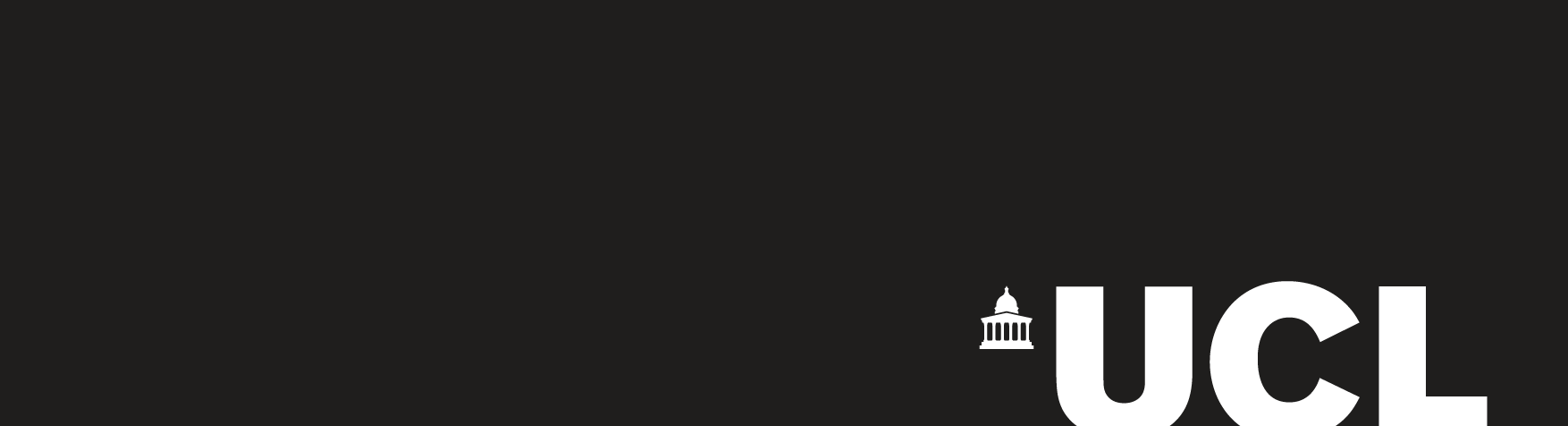 7.00 – 8.00 pmThe Haldane Room, North Cloisters, Wilkins Building, Main CampusOPENING CONCERT OF THE 67th SEASON********************************************* Wolfgang Amadeus Mozart (1756-91)         Sonata No.18 in D, K.576 (1789)i.   AllegroYoonjia Ha – piano   __________Mel Bonis (1858-1937)          Sonata for flute and piano (1904)                                                                                     i.   Andantino con moto   ii.   Allegro     iii.   Adagio       iv.  Finale: ModeratoFrancesca Perlman – flute                   Helene Albrecht – piano  __________Sergei Prokofiev (1891-1953)               Sonata No.6 in A, Op.82 (1940)                                                                        i.   Allegro moderatoSebastian George – piano___________Ludwig van Beethoven (1770-1827)   Trio in B flat for clarinet, cello and piano, Op.11 (‘Gassenhauer’ Trio) (1797)Allegro con brio        ii.    Adagio        iii.   Tema con variazioni           Julia Föllmer – clarinet   Tabitha Tuckett – cello   Yvonne Cheng – piano  ********************************************Entry is free and open to the general public as well as those working and studying at UCL & associated institutions.  The next concert will take place on Tuesday 23 October at 5.30 pm in the Haldane Room.For full details of the Chamber Music Club’s activities and to apply for membership please visit: www.ucl.ac.uk/chamber-music